Activity Proposal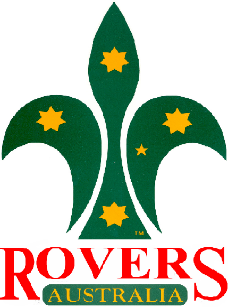 NSW Branch Rover Council Snowmoot 20XXXX – XX July 20XXScout Alpine Activity CentreINSERT SNOWMOOT THEMEINSERT QUERKY BI-LINEOrganising Committee (for non Crew run events)The committee as it stands at the time of this tender is:ThemeInformation regarding the overall theme of the Snowmoot goes here including information as to how you will link the theme with the weekendTransportInformation regarding the transport options for the weekend goes here including current coach quotes in the table below.Budget breakdown = $XX per personAccommodationInformation regarding the accommodation for Snowmoot goes here including costs. Contact details for the Scout Alpine Activity Centre are as follows:W) http://www.nsw.scouts.com.au/xternal/alpineactivitycentre/default-7.aspx.htmE) alpineactivitycentre@snowy.net.au  P) 02 64562433Budget breakdown = $XX per personPerisher Blue Ticket PricesThe confirmed  costs for 20XX are:1 Day Options1 Day Mountain Pass - $XXX1 Day Mountain Pass with 1st timer lessons - $XXX1 Day Mountain Pass with all standards lesson - $XXX2 Day Options2 Day Mountain Pass - $XXX2 Day First Timer Lessons inc all Mt Pass - $XXX2 Day Mountain Pass with all standards lesson - $XXXW) http://www.perisherblue.com.au/winter/group/social_rates.htmlE) groups@perisher.com.auP) 1300 655 844Ski / Clothing RentalInformation regarding the rental of equipment for Snowmoot goes here including costs. Contact details for the Scout Alpine Activity Centres preferred supplier is Monster Hire. Details are:C) Leaf MillerP) 0415 187 530A) Leefville Industrial Estate, JindabyneCatering / FoodInformation about what is being done on the catering side of the activity. This includes costs and menu options. Budget breakdown = $XX per personPromotionInformation regarding the promotional opportunities for Snowmoot goes here. This should include major promotional activities that the committee are planning to do.MerchandiseInformation regarding the possible merchandising opportunities for Snowmoot goes here.Budget breakdown = $XX per personTimelineThis area is for an outline of what the timeline is for the moot. This should include reporting times, promotional opportunities and payment dates. 3 samples below:April 12 – Start Promotions for Snowmoot. Applications open todayJune 2 – Promotion at XX EventJuly 27 – Bus departs for SnowmootAnything Else / MiscellaneousIf there is anything else you would like to do at the Snowmoot, that wouldn’t fall under one of the above categories, feel free to make comment in here. Otherwise, simply leave this area blank.Budget breakdown = $XX per personBudget BreakdownSee attached Excell SpreadsheetConclusionFinal comment as to why the BRC should consider the above tender document for SnowmootInsert Name HereCrew goes hereMoot ChiefAssistant Moot ChiefTreasurerAdvertising/PromotionsOther positions go hereCompanyCapacityCostPrice Per Person$$$$$$$$